 Информацияучастия в программе «Реализация проектов общественной инфраструктуры муниципальных образований, основанных на местных инициативах» муниципального образования сельского поселения " Село Гремячево" Перемышльского района   	10 февраля 2024 года в 12.00 часов 00 мин.  в  здании администрации сельского поселения    «Село Гремячево»  по адресу с. Гремячево  д. 191а  Перемышльского  района с состоялось собрание жителей  с. Гремячево,д. Раздол.д. Зимницы  по поводу участия в программе «Реализация проектов общественной инфраструктуры муниципальных образований, основанных на местных инициативах».	До дня собрания жителей депутаты Сельской Думы сельского поселения «Село Гремячео», активисты поселения выясняли мнение жителей, что необходимо сделать в первую очередь. Чаще других звучало предложения - Благоустройство территории памятника « Погибшим  воинам в Великой  Отечественной войне1941-1945г.г.»  в с. Гремячево.» Перемышльского района Калужской области и «Ремонт дороги в д. Раздол Перемышльского района  Калужской области».	Большинство голосов: «ЗА».	На собрании выбрали инициативную группу , в частности  из жителей с. Гремячево.д. Раздол и д. Зимницы.     Инициативная группа будет заниматься сбором средств с населения и контролировать прохождение данного проекта на всех его стадиях. На собрании определились с размером денежного вклада населения, так как необходимым условием участия в областной программе является софинансирование жителей.Благоустройство территории памятника « Погибшим  воинам в Великой  Отечественной войне1941-1945г.г.»  в с. Гремячево.». До                                                                                    После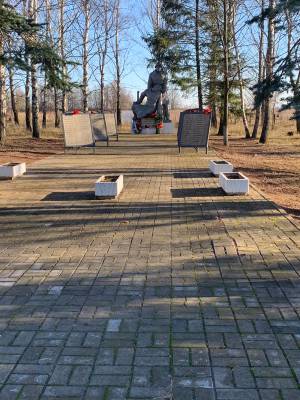 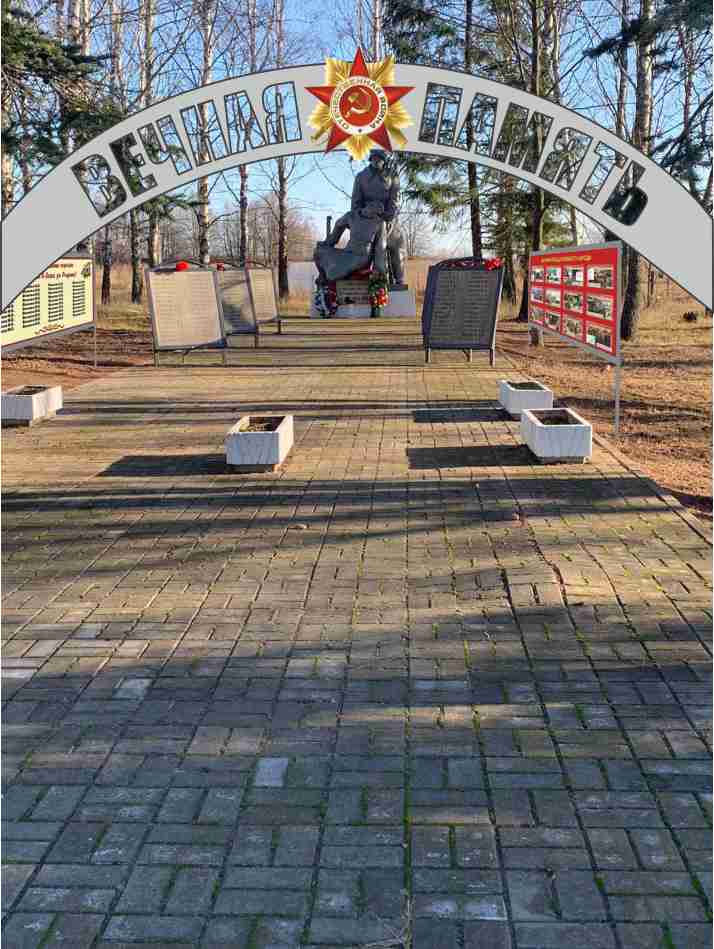 «Ремонт дороги в д. Раздол Перемышльского района  Калужской области»..	 ДО                                                                                  После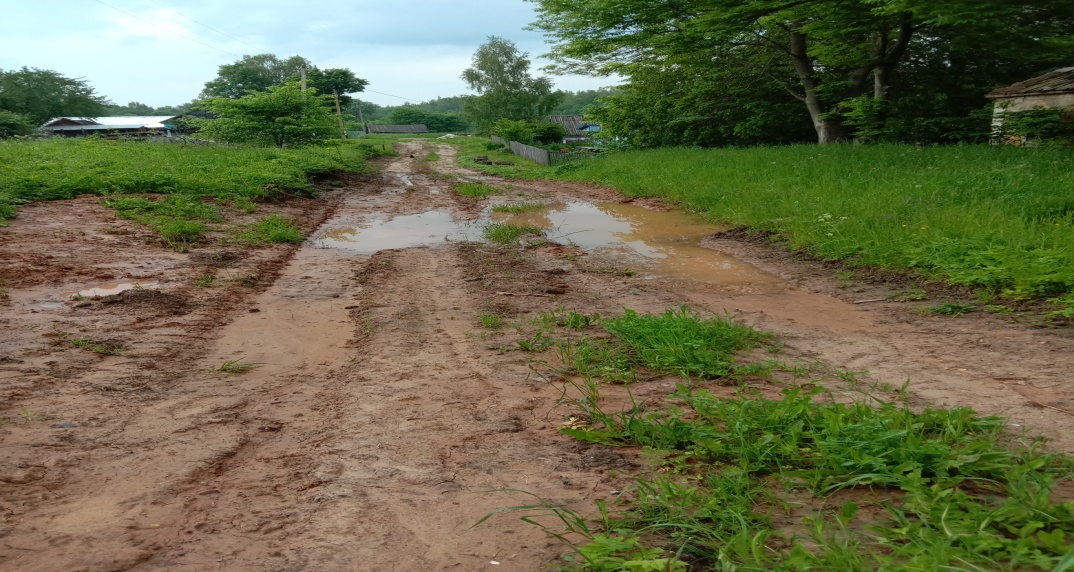 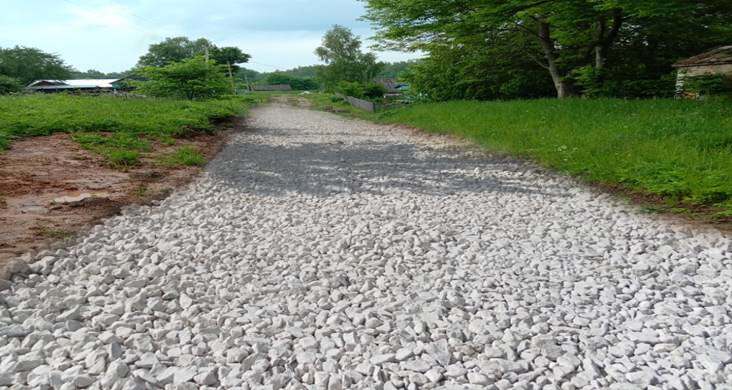 